Personal Shield - My SkillsDraw a shield or use the one provided. Fill in each section. Write down a list of skills you need for your dream job  and identify what skills you  need to learn or develop. Also right a list of skills that you think your role model has and what skills you think they need to develop.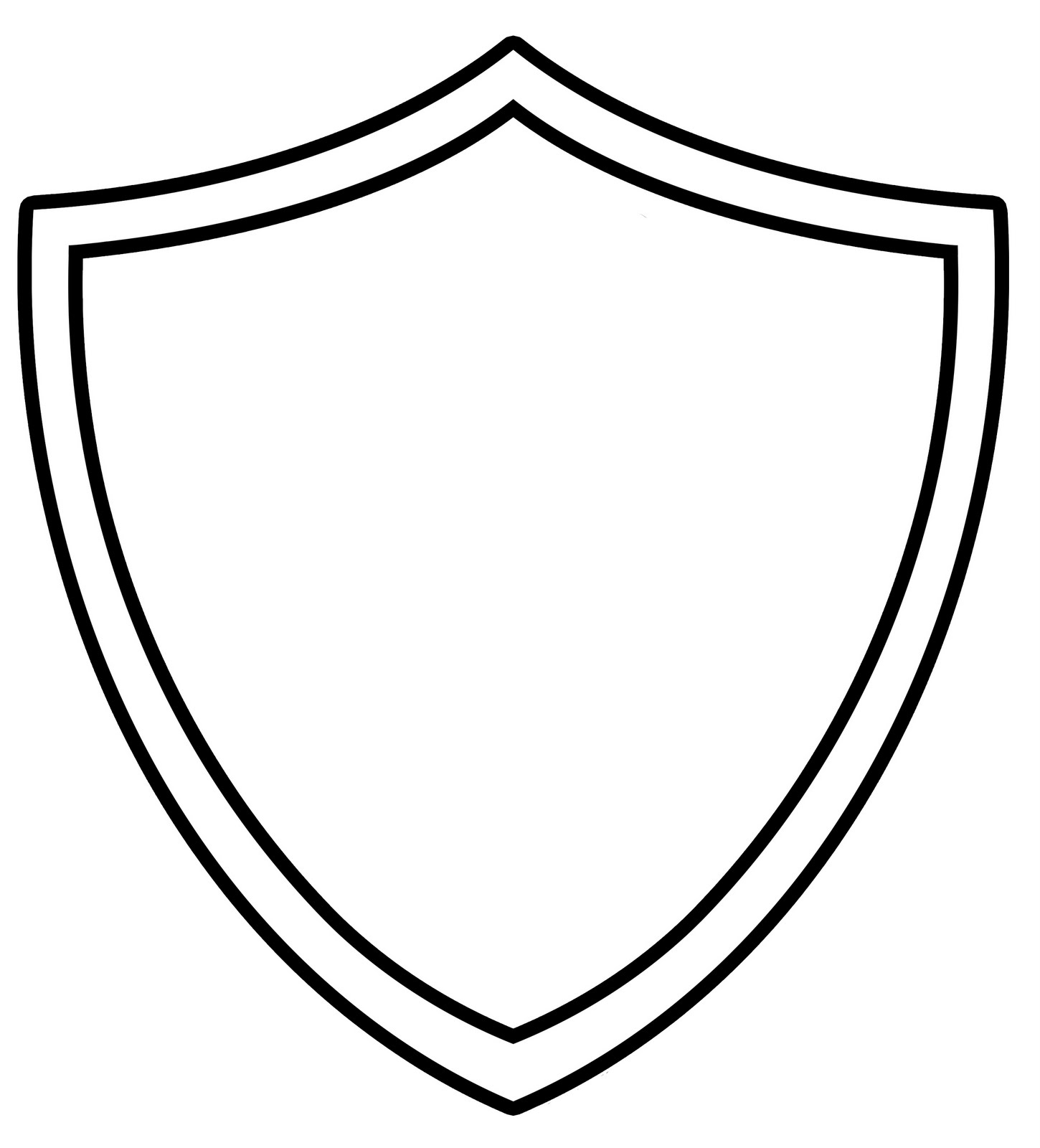 